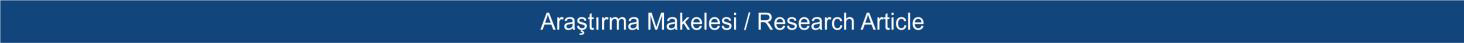 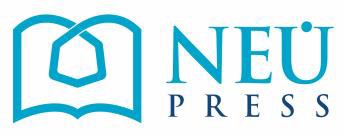 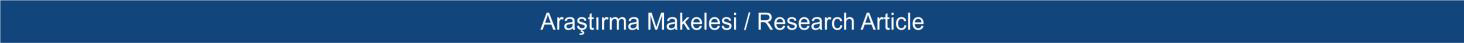 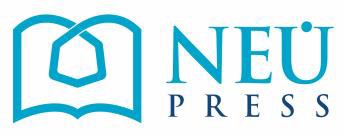 Article Title (Times New Roman, 16 pt., Bold, Capitalization of Each Word, Max. 12 Words)Important Notice 1: Please do NOT write your name or ORCID, Affiliation, contact address, or any identifying information of the author(s) to ensure double-blind peer review process. You will be requested to give information about Name & ORCID, etc. if the manuscript is accepted after peer review during the layout process. Please provide this information in the title page during the article submission.Article Title (Times New Roman, 16 pt., Bold, Capitalization of Each Word, Max. 12 Words)Important Notice 1: Please do NOT write your name or ORCID, Affiliation, contact address, or any identifying information of the author(s) to ensure double-blind peer review process. You will be requested to give information about Name & ORCID, etc. if the manuscript is accepted after peer review during the layout process. Please provide this information in the title page during the article submission.Article InfoGraphical/Tabular AbstractArticle History Received: Accepted: Published: The extended abstract is a mandatory to capture the attention of a wide readership. It contains different titles such as graphical/tabular abstract, purpose of your manuscript, theory and methods, etc. It should not exceed one page. The graphical/tabular abstract summarizes the contents of the article in a concise. Authors must provide images and data  that clearly represent the work described in the article. The image should be readable at a size of 6 × 14 cm (h x w) using a regular screen resolution of 96 dpi. The table should be editable. Use the Times New Roman fonts 9 pts in your graphical/tabular abstract.Not: Buraya eklenecek Figure A resmi aşağıda belirtilen formata uygun olmalıdır.1-Figure A üzerindeki yazılar İngilizce olmalı ve yazı tipi bold olmadan Times 9 ayarlanmalıdır2-Figure A üzerindeki yazılar net ve okunur olmalıdır. Resimde kenarlık çizgisi kullanılmamalıdır.Figure A or Table A namePurpose: This section should state the purpose of the research. Times New Roman fonts 9 ptsTheory and Methods:The experimental method or theory of the study should be given briefly. References should be avoided, but if essential, then cite the author(s) and year(s). Use the Times New Roman fonts 9 ptsResults:Results should be clear and concise. The most attractive results of the research should be given in this section. Use the Times New Roman fonts 9 pts.Conclusion:The main conclusions of the study must be presented in the Conclusions section. Use the Times New Roman fonts 9 ptsKeywords: 3-5 keywords Keywords 1, Keywords 2,Keywords 3,The extended abstract is a mandatory to capture the attention of a wide readership. It contains different titles such as graphical/tabular abstract, purpose of your manuscript, theory and methods, etc. It should not exceed one page. The graphical/tabular abstract summarizes the contents of the article in a concise. Authors must provide images and data  that clearly represent the work described in the article. The image should be readable at a size of 6 × 14 cm (h x w) using a regular screen resolution of 96 dpi. The table should be editable. Use the Times New Roman fonts 9 pts in your graphical/tabular abstract.Not: Buraya eklenecek Figure A resmi aşağıda belirtilen formata uygun olmalıdır.1-Figure A üzerindeki yazılar İngilizce olmalı ve yazı tipi bold olmadan Times 9 ayarlanmalıdır2-Figure A üzerindeki yazılar net ve okunur olmalıdır. Resimde kenarlık çizgisi kullanılmamalıdır.Figure A or Table A namePurpose: This section should state the purpose of the research. Times New Roman fonts 9 ptsTheory and Methods:The experimental method or theory of the study should be given briefly. References should be avoided, but if essential, then cite the author(s) and year(s). Use the Times New Roman fonts 9 ptsResults:Results should be clear and concise. The most attractive results of the research should be given in this section. Use the Times New Roman fonts 9 pts.Conclusion:The main conclusions of the study must be presented in the Conclusions section. Use the Times New Roman fonts 9 ptsKeywords 4,Keywords 5.The extended abstract is a mandatory to capture the attention of a wide readership. It contains different titles such as graphical/tabular abstract, purpose of your manuscript, theory and methods, etc. It should not exceed one page. The graphical/tabular abstract summarizes the contents of the article in a concise. Authors must provide images and data  that clearly represent the work described in the article. The image should be readable at a size of 6 × 14 cm (h x w) using a regular screen resolution of 96 dpi. The table should be editable. Use the Times New Roman fonts 9 pts in your graphical/tabular abstract.Not: Buraya eklenecek Figure A resmi aşağıda belirtilen formata uygun olmalıdır.1-Figure A üzerindeki yazılar İngilizce olmalı ve yazı tipi bold olmadan Times 9 ayarlanmalıdır2-Figure A üzerindeki yazılar net ve okunur olmalıdır. Resimde kenarlık çizgisi kullanılmamalıdır.Figure A or Table A namePurpose: This section should state the purpose of the research. Times New Roman fonts 9 ptsTheory and Methods:The experimental method or theory of the study should be given briefly. References should be avoided, but if essential, then cite the author(s) and year(s). Use the Times New Roman fonts 9 ptsResults:Results should be clear and concise. The most attractive results of the research should be given in this section. Use the Times New Roman fonts 9 pts.Conclusion:The main conclusions of the study must be presented in the Conclusions section. Use the Times New Roman fonts 9 ptsThe extended abstract is a mandatory to capture the attention of a wide readership. It contains different titles such as graphical/tabular abstract, purpose of your manuscript, theory and methods, etc. It should not exceed one page. The graphical/tabular abstract summarizes the contents of the article in a concise. Authors must provide images and data  that clearly represent the work described in the article. The image should be readable at a size of 6 × 14 cm (h x w) using a regular screen resolution of 96 dpi. The table should be editable. Use the Times New Roman fonts 9 pts in your graphical/tabular abstract.Not: Buraya eklenecek Figure A resmi aşağıda belirtilen formata uygun olmalıdır.1-Figure A üzerindeki yazılar İngilizce olmalı ve yazı tipi bold olmadan Times 9 ayarlanmalıdır2-Figure A üzerindeki yazılar net ve okunur olmalıdır. Resimde kenarlık çizgisi kullanılmamalıdır.Figure A or Table A namePurpose: This section should state the purpose of the research. Times New Roman fonts 9 ptsTheory and Methods:The experimental method or theory of the study should be given briefly. References should be avoided, but if essential, then cite the author(s) and year(s). Use the Times New Roman fonts 9 ptsResults:Results should be clear and concise. The most attractive results of the research should be given in this section. Use the Times New Roman fonts 9 pts.Conclusion:The main conclusions of the study must be presented in the Conclusions section. Use the Times New Roman fonts 9 pts